СОДЕРЖАНИЕВВЕДЕНИЕКанистерапия - (от лат. сanis - собака + греч. θεραπεία - лечение) - разновидность терапии с собаками, метод лечения и реабилитации. С собаками работает  кинолог, специалист по разведению и дрессировке собак.  Он разбирается не только физиологических особенностях этих животных, но и владеет специальными навыками их воспитания. Специализация  «специалист – кинолог» заключается в освоении общих знания о собаках как о виде, особенности взаимодействия с ними.  Кинологи делятся на служебных (готовят собак для МВД, МЧС и т. п),    разведении и дрессировки собак для охоты,  декоративных (готовит собак для выставок и конкурсов).  Обязанности кинолога заключаются в кормлении, выгуле, обучении командам, содействии своевременном прохождении медосмотра собаки.  Проходящие отбор собаки для органов внутренних дел должны удовлетворять условия по морфологическим и физиологическим критериям.  Важную роль играет ее происхождение, условия содержания, особенности её характера и поведения.  Такие же требования предъявляются для собак-терапевтов.Канистерапи́ю  используют в медицинской и социальной реабилитации. Собаки обладают некоторыми качествами, сходными с человеческими: эмоциональностью, способностью выражать свои переживания действиями, звуками, мимикой, реакцией на коммуникативные инициативы человека. Кроме того, они легко обучаются вербальным командам и охотно им подчиняются. Это позволяет эффективно использовать их в реабилитации пациентов с особенностями развития, нарушением моторики и двигательной активности. Огромную роль в канистерапии также играет тактильное взаимодействие с собакой-терапевтом. Для этой работы отбирают собак с определенным типом психики, устойчивой нервной системой и желанием взаимодействовать. Все собаки должны пройти специальный курс обучения и тестирования прежде, чем их допустят до работы.Актуальность темы исследования обусловлена тем, что отсутствие канистерапии - это одна из актуальных проблем российского общества. Рост числа нуждающихся в канистерапии является результатом социально-экономических преобразований, переживаемых российским обществом и российской семьей, следствием которого становится ухудшение состояния физического и нравственного здоровья подрастающего поколения.Цель проекта – изучить направление канистерапии и  собаки как субъекта терапии.Объект – процесс канистерапии и восприятие молодежью нового вида терапии.Предмет –представление человека о позиции и функциях собаки в процессе канистерапии. Задачи исследования:- теоретически обосновать психологическую составляющую канистерапии как специфического вида психотерапии;- выявить психотерапевтические функции собаки как средства канистерапии;- выявить осведомленность молодёжи 15-17 лет о канистерапии;- рассмотреть возможности применения канистерапии в условиях общеобразовательной  школы.В работе мы  теоретически обосновали психологическую составляющую канистерапии как специфического вида психотерапии, выявили психотерапевтические функции собаки как средства канистерапии, выявили осведомленность молодёжи 15-17 лет о канистерапии,  обосновали возможность применения канистерапии в условиях общеобразовательной  школы.Теоретической основой проекта стали работы ученых и практиков в области психологии, педагогики, социологии, материалы научных и практических конференций по различным аспектам исследуемой проблемы, а именно о системном строении психики и межличностных отношениях; концепция отношения человека к объектам природы в рамках экологической психологии, воздействие животных на людей.В работе использованы общенаучные количественные и качественные методы сбора информации, включающие:1.метод анализа литературы по теме исследования.2.  Методы сбора информации: анкетирование, интервью, анализ документов, структурированная беседа с участниками канистерапии с последующим контент-анализом.3.Методы обработки информации: метод анализа и синтеза, метод  аналогии.Теоретическая и практическая значимость исследования.Полученные результаты теоретического и практического характера позволят усовершенствовать работу образовательных учреждений и содержание предметов внеурочной деятельности.Результаты исследования могут представлять практический интерес для работников специализированных учреждений, государственных структур, образовательных учреждений занимающихся вопросами терапии животными. Положения и материалы работы могут быть использованы при подготовке уроков биологии, в работе школьного психолога и учителя, социального педагога и классного руководителя.Апробация работы. Основные теоретические положения и выводы исследования обсуждались в ГБУ РК «Судакский городской центр социальных служб для семьи, детей и молодежи», на уроках биологии.Структура проекта: исследование состоит из введения, двух глав, заключения, списка литературы, приложения.РАЗДЕЛ 1.  ТЕОРЕТИЧЕСКИЙ АНАЛИЗ ВЗАИМОДЕЙСТВИЯ ЧЕЛОВЕКА И СОБАКИ Собака как субъект воздействия  в анималотерапии             Существует международная классификация способов взаимоотношений, или взаимодействия между человеком и животными (Human Animal Interaction -HAI): Терапия при помощи животных (Animal Assisted Therapy -AAT) -реабилитационные упражнения, которые проводятся специалистами и обязательно направлены на достижение конкретных лечебных целей, представляют собой структурированные регулярные запланированные мероприятия.       Терапия с участием животных является целенаправленным вмешательством, при котором животное -полноправный участник реабилитационной программы, и от него во многом зависит терапевтический эффект. Процесс лечения организует и проводит особо обученный персонал. Деятельность с участием животных может быть пассивной или активной. В качестве примера пассивного метода можно привести наблюдение за аквариумными рыбками или животными в вольерах; при этом пациенты не контактируют непосредственно с животными, а получают ощутимую пользу просто от их присутствия. При активной деятельности с участием животных человек играет с ними или за ними ухаживает. Этот способ взаимодействия предназначен для тех, кто с помощью животных может улучшить свое качество жизни, облегчая страдания, вызванные сложной жизненной ситуацией или одиночеством.       В книге «Кот и пес спешат на помощь» Н. Л. Кряжева по формам взаимодействия животного и человека выделяет ненаправленную и направленную анималотерапию.            При работе следует принимать во внимание, то что не все животные способны выполнять функции «психотерапевта». Это зависит и от породных качеств питомца, и от его характерологических особенностей: он должен быть уравновешенным, неагрессивным, со стабильной психикой. Отмечено, что собаки и кошки могут страдать неврозами в результате общения с детьми. Во-вторых, дети, особенно дошкольного возраста, воспринимают животное как товарища по играм, в некоторой степени «очеловечивая» его, что вообще свойственно детскому возрасту. В-третьих, если говорить об особенностях заболеваний, то нужно принимать во внимание и различные поведенческие и психологические характеристики таких детей. Необходимо подбирать питомца, который мог бы общаться с ребенком, имеющим именно такие личностные особенности, а не стремиться к тому, чтобы используемое животное было «универсальным» и подходящим ко всем случаям [6].      Тем не менее, ненаправленная анималотерапия способствуют становлению у детей многих положительных качеств: это осознанное сопереживание текущему эмоциональному состоянию другого человека (эмпатия), независимость, инициативность, терпение, самоконтроль, чувство собственной значимости и компетентности, а, самое главное, чувство доверия через облегчение безусловного принятия любви [1].         Направленная анималотерапия подразделяется на виды, в зависимости от того, какие именно животные участвуют в реабилитационной программе. На сегодняшний день наиболее развиты следующие направления: канистерапия (реабилитация и лечение посредством собак), иппотерапия (реабилитация и лечение с участием лошадей) и дельфинотерапия (реабилитация и лечение с участием дельфинов). Также в анималотерапии используют кошек (фелинотерапия), птиц (орнитотерапия), рыб и других животных.1.2. История канистерапии в РоссииОдомашнивание собак является несомненным фактором, повлиявшем через несколько веков на распространение нового направления в психологии -  канистерапии. Собака сопровождает нас самого  начала эволюции и мы её ощущаем как   защитника, помощника и друга. Первые исследования взаимоотношений детей и  собак провели американские ученые в 1982 году. Маленьким полуторагодовалым  детям показывали разных  животных и только на собаку они реагировали улыбкойВ ходе этих дискуссии была высказана теория о том, что подсознательный образ  собаки, как защитника, имеется  у человека.Ещё Гиппократ, указывал на положительное терапевтическое воздействие собак, о  чём свидетельствуют сохранившиеся документы, произведения искусства и данные раскопок археологов. Более 3000 лет назад в  Древней Греции и Египте также отмечали способности собак справляться с болезнями людей.Сохранившиеся документы свидетельствуют, что в 1792 году в английском городе Йорке собак использовали в терапевтическом процессе в больнице для душевнобольных. Во время ухода за животными больные общались с ними. Было отмечено положительное влияние такой методики и, как следствие, эффективное лечение.Широкое распространение канистерапия получила во второй половине 20 века. Подробное описание положительного влияния на психику больных детей было сделано «отцом» анимал-терапии доктором Борисом Левинсоном, 21 Нью-Йоркским психологом в 1970 году. Он первый в современной истории подробно описал эффект положительного влияния на пациентов с расстройствами психики и нервной системы от общения с доброжелательно настроенными животными разных видов.Чуть позже стали появляться статьи, описывающие положительный эффект от канистерапии при работе с взрослыми пациентами, страдающими различными неврологическими, психическими и поведенческими расстройствами, развившимися вследствие инсультов, нейротравмы, рассеянного склероза, возрастных изменений.Лабораторно подтвержден эффект быстрого снижения уровня стрессового гормона кортизола в крови и слюне пациентов, которых реабилитировали при помощи собак.После Второй мировой войны врачи Красного Креста заметили, что в госпиталях, в которых разрешалось находиться собакам, раненые старались проводить с ними больше времени. Было отмечено, что в таких учреждениях процесс выздоровления происходил гораздо быстрее. В связи с этим в госпитале военно-воздушных сил в Нью-Йорке стали широко использовать этот метод.Термин канистерапия пришел к нам из Польши в 90 годы 20 века. На данный момент медицинское сообщество пользуется термином animalassistedtherapydog, то есть терапия при помощи собаки. Канистерапия представляет собой специально организованное взаимодействие человека с собакой.В работах исследователя Рыбникова Е.М. есть определение «Канистерапи́я (от лат. сanis -собака + греч. терапия -лечение) -разновидность энималтерапии - метод лечения и реабилитации, с использованием специально отобранных и обученных собак. Канистерапию используют в медицинской и социальной реабилитации. Канистерапия может использоваться не только как психотерапевтическая методика, способствующая развитию умственных и эмоциональных способностей, улучшению двигательных функций и моторики, а также для усиления эффективности развития личности при коррекции, реабилитации и социальной адаптации детей с нестандартными особенностями развития. Существуют программы для слепых и слабовидящих детей для их общего развития, повышения интереса к познанию внешнего мира» [3].Нам не удалось найти диссертационных исследований непосредственно связанных с канистерапией. Всё же  исследователь Ионов И. И. изучая возможности иппотерапии, уделяет внимание дельфинотерапии и канистерапии и считает, что в  настоящее время канистерапия может использоваться при лечении и таких серьёзных заболеваний как детский церебральный паралич, аутизм, гиперактивность, сердечно-сосудистые заболевания, различные фобии, тревожность, задержка речи  [4].РАЗДЕЛ 2. ПСИХОЛОГИЧЕСКИЕ АСПЕКТЫ ИСПОЛЬЗОВАНИЯ СОБАКИ В КАНИСТЕРАПИИ	2.1. Канистерапия как технология работы с людьмиВ современном мире канистерапия стала широко развиваться и распространяться не только за рубежом, но и в России.В настоящее время в России принят стандарт «Услуги для непродуктивных животных.  Подготовка и аттестация собак для реабилитации инвалидов. Общие требования» [2]. Но к сожалению, в нашей стране еще нет специального органа, который бы занимался этой аттестацией. Однако существует практика аттестации собак на предмет послушания и дрессировки Российской Кинологической Федерацией. Документы, выдаваемые этой организацией, признаются во всем мире. Тест «на послушание» от РКФ почти полностью лег в основу стандарта по подготовке вышеупомянутого стандарта.В 2003 году в Москве был создан коллектив «Солнечный Пёс» - первая в России программа по канистерапии.В 2012 году в Санкт-Петербурге появилось «Сообщество поддержки и развития канистерапии». В настоящее время в Петербурге работают около 40 сертифицированных собак-терапевтов [3]. Научное обоснование  методаКанистерапия, действительно, является эффективным психотерапевтическим методом терапии и реабилитации людей. Это не что-то надуманное и сверхъестественное, а вполне научно обоснованная методика лечения. Ниже приведены примеры таких обоснований:Сформировавшийся положительный образ собаки в подсознании человека, что является очень большим мотиватором для привлечения собак в качестве терапевтов.Американские ученые доказали, что при взгляде на собаку у человека уменьшается гормон стресса - кортизол и увеличиваются гормоны счастья - эндорфины.Замечено, что при стрессе люди берутся за голову, начинают теребить и трогать волосы, следовательно, идет контакт с волосами, а значит, и шерстью. Можно сделать вывод, что шерсть животных успокаивает.Собака даёт все сенсорные ощущения: зрение, слух, обоняние, тактильные ощущения, следовательно, во время контакта с собакой у детей развивается головной мозг, постоянно образуются новые связи между нейронами.Люди могут управлять своим дыханием, а у животных естественное дыхание и сердцебиение. В итоге при контакте с животными пациент настраивается на естественное дыхание и сердцебиение. Как результат такой слаженной работы, организм человека восстанавливается, следовательно, происходит естественное снабжение питательных веществ, идет обогащение клеток кислородом, мозг развивается, все органы и системы приходят в норму.Собака является хорошим тренажёром. С помощью собаки можно выполнить любые двигательные упражнения: хождение, ползание, массаж и т.д.Собака - терапевт подсказывает, постоянно мониторит состояние пациента (уровень сахара в крови, артериальное давление, учащение пульса и т.д.), она умеет подстраиваться под человека.Собаки обладают некоторыми качествами, сходными с человеческими: эмоциональностью, способностью выражать свои переживания действиями, звуками, мимикой, реакцией на коммуникативные инициативы человека.Собаки легко обучаются вербальным командам и охотно им подчиняются.Собаки являются отличными эмпатиками, они способны выражать сочувствие. Основные методы канистерапии, степени квалификации специалистовСуществует различие между деятельностью с участием собак и терапией с участием собак. Деятельность с участием собак подразделяется на пассивную и активную. При пассивной деятельности пациенты не контактируют непосредственно с собаками. В этом случае терапевтическое воздействие достигается путём наблюдения за животными в вольерах, природных парках -пациенты могут получать ощутимую пользу для здоровья просто от их присутствия. При активной деятельности во время общения с собаками терапевтический эффект достигается за счёт вовлечения животных в совместные игры с пациентами, а также процесс ухода за ними (расчёсывание, кормление).Квалификация специалистов по канистерапии подразделяется на три основные степени:Волонтёр-вожатый -доброволец, участвующий в процессе лечения. Обладает только базовыми знаниями в области канистерапии и терапевтических животных. Помогает в занятиях, проводимых уполномоченными лицами, но не имеет права самостоятельно проводить терапевтические мероприятия.Волонтер-стажер -теоретически обученный доброволец находящийся в стадии прохождения практики работы в канистерапии.Методист - канистерапевт (иногда называемый «куратор») - человек с образованием не ниже среднего профессионального в области педагогики, специальной педагогики, психологии, ЛФК, АФК. Должен обязательно пройти специализированный курс или подготовку в области канистерапии, в том числе по организации работы канистерапевтов.  Канистерапевт может самостоятельно вести мероприятия, составлять программы и методики на основе медицинских указаний квалифицированного врача или указаний педагога, руководить работой и контролировать волонтёров, проводить первичный отбор волонтеров и собак. Канистерапевт не имеет права ставить диагнозы или давать рекомендации по лечению.Специалист - канистерапевт - опытный специалист с полномочиями для осуществления определённого вида терапии или занятий. Обычно это врач,-невролог, психиатр, медицинский психолог, реабилитолог, инструктор ЛФК или АФК, или специальный педагог. Специалист-канистерапевт обязан завершить специализированные курсы и пройти дополнительные занятия по канистерапии.Требования и подготовка собак-терапевтовДля канистерапии пригодны собаки любых пород и беспородные. Статистика старейшей организации тестирующей собак-терапевтов с 1974 года -Therapy Dog International (TDI) -не показывает преобладания каких либо пород, в качестве собак терапевтов.Собаки предварительно тестируются по специальным поведенческим тестам на отсутствие агрессивной реакции к людям, собакам, отсутствию страха громких звуков и нестандартных предметов (например раскрывающегося зонта). После этого собаки проходят обучение, завершающеяся сдачей экзамена и получения свидетельства «собака-средство реабилитации». В приложении на рисунке 1 прилагается фотография свидетельства.Тест на сертификацию «Собаки-Терапевта» (TherapyDogInternationaltest – TDItest) включает в себя 2 градации тестирования. Собаки, сдавшие полностью весь тест, получают сертификат «Собаки-Терапевта», идентификационный жетон собаки- терапевта и попону. Собаки, сдавшие облегченный вариант теста, без пунктов:Е (Послушание)Л (Кресло-каталка)М (Игра с пациентом)О (Лапы)получают свидетельство «Собаки-Помощника» (без жетона и попоны).Собака-Помощник – это собака, которая может быть использована для работы с любыми пациентами и здоровыми людьми для нелечебной работы. Собака-Помощник не может быть использована для плановой терапии и реабилитации пациентов. То есть Собака-Помощник может участвовать в выступлениях, посещать детские дома, кружки, школы, социальные дома и т.п. Но эта собака не может быть использована для лечебной работы с пациентами с ДЦП, аутизмом и прочими заболеваниями. Собака-Помощник не должна проявлять агрессию и должна быть управляема – это основное, что от нее требуется.Дополнительные сведения общего характера, касающиеся тестирования:Тестирование проводят в помещении с искусственным освещением. Во время тестирования не должно быть дополнительных отвлекающих факторов, кроме тех, которые проводятся по пункту теста. К тестированию допускаются собаки не младше 6 месяцев, имеющие идентификационную метку, ветеринарное свидетельство, необходимые вакцинации, антигельминтную обработку соответствующие местному ветеринарному законодательству. По поводу идентификационной метки. До 2015 г. это может быть как чип, так и клеймо. С 2015 г. – только чип. Что делать, если у вашей собаки нет идентификационной метки? Собака будет допущена к тестированию. Но сертификат собака получает только после чипирования. Результаты тестирования заносятся в книгу регистрации и подлежат архивному хранению.Собака-терапевт не порода, а стандарт обучения. Собаки мелких размеров успешно используются при работе с взрослыми, пожилыми и лежачими пациентами, пациентами хосписов. Крупные и средние собаки пригодны для работы с детьми и подростками, страдающими различными заболеваниями. Выбор размера и породы собаки-терапевта определяется стратегией реабилитации, а не личными пристрастиями специалиста-канис-терапевта. Для детей с девиантным поведением, психологическими отклонениями или имеющими ограниченные возможности часто используются северные ездовые собаки -маламуты, хаски, самоеды, чинуки, чукотские и таймырские ездовые собаки. Собаки этих пород отличаются особым доброжелательным отношением к людям и в особенности к детям. Часто используются собаки породы шелти, черный терьер. Овчарки (как группа пород) отличаются высоким уровнем альтруизма, а потому очень легко адаптируются и быстро включаются в программу терапии. Шелти также хороша тем, что даже у детей, склонных к фобиям, формирует положительные эмоции -обыгрывается образ всем известной доброй колли по кличке Лесси, но в миниатюрном варианте. Однако, это не значит, что адаптация пациента и собаки сводится к нулю. Мероприятия по адаптации необходимы в любом случае. Не самыми подходящими для терапевтической работы оказались пудели разновидности «той» и некоторые другие декоративные породы. В силу особенностей психики, они быстро устают и отказываются от работы и требуют очень длительной реабилитации, врожденная слабость психики не позволяет применять этих собак без вреда для них самих. Возможности собак декоративных пород ограничиваются рамками реабилитации и лечебной кинологии, но для терапии эти возможности недостаточныМировое признание. Канистерапия в РоссииС 1976 года энималтерапия с собакой или канистерапия применяется в различных клиниках, реабилитационных центрах, домах ухода, военных госпиталях и других подобны учреждениях. Международная база медицинских исследований Pubmed содержит более 230 статей о применении канистерапии в  медицинской практике и около 1500 статей о применени энимал-терапии.С 1 июля 2010 года в Польше введена специальность «канистерапевт» в государственный список профессий, благодаря инициативе Польского Общества Канистерапии (PTK).В некоторых клиниках Германии официально применяют канистерапию.На двух специальных фермах при больнице содержатся животные от мелких (которых можно взять в руки) до крупных (например: верховых лошадей).В Норвегии подготовкой собак-помощников занимаются целые государственные учреждения и благотворительные сообщества. Щенков для этих целей зачастую бесплатно предоставляют владельцы собачьих питомниковВ США 95 % животных, используемых в психотерапии, составляют собаки.В Великобритании в Исследовательском Центре выявления рака и биологических опасностей с помощью собак (англ. Cancer and Bio-Detection Dogs research center) в Эйлсбери, производится целенаправленное обучение собак, направленное на распознавание опасного уровня глюкозы в крови диабетиков. По завершении обучения они будут переданы больным с сахарным диабетом 2-го типа.В Финляндии, в ряде городов, практикуется помощь собак для корректировки логопедических проблем у детей.В России канистерапия используется ограниченно. На пути широкого применения собак в больницах встает как законодательство, так и предубеждение. Имеет место также неосведомленность и ложное представление о методе. В девяностых годах Наталья Фёдоровна Орбелиани, первая сделала попытку не только разработать методики подготовки собак, но и систематизировать и описать их, сформулировать требования к работающим с детьми собакам. Основной задачей занятий было знакомство детей с собаками и формирование позитивного отношения к животным. В 2003 году в Москве был создан коллектив «Солнечный Пёс» - группа энтузиастов с собаками, обученными по курсу «собака-терапевт» или  «собака-помощник инвалида», которые в экспериментальном порядке, в сотрудничестве с врачами-неврологами, логопедами, дефектологами, родителями детей с нарушениями в развитии разрабатывают комплексную долгосрочную программу канистерапии. В начале 2012 года в Санкт-Петербурге зарегистрировано «Сообщество поддержки и развития канистерапии». Члены организации проходили обучение методам и приемам реабилитации с помощью собак. Создаются и отрабатываются методики реабилитации больных с различными диагнозами. Совместно с СПБГМУ им. Павлова проводятся исследования клинической эффективности канистерапии при реабилитации больных после инсульта. Таким образом, предпринята попытка упорядочить стихийную работу энтузиастов, свести к нулю риск нанесения вреда пациентам, а также создать материальную и информационную базу для развития данного направления реабилитации больных.В Перми «Благотворительный собачий театр» в настоящее время только начинает работу в направлении канистерапии. «Благотворительный собачий театр» организовывает периодические праздники для детей детских домов. 2.2. Зоопсихологический подход к выбору собак для канистерапииНаиболее удобные для канистерапии собаки – золотистые ретриверы, лабрадоры-ретриверы, островные легавые, ньюфаундленды (преимущественно бело-черного и коричневого окрасов). Подойдут и собаки пород – средний шнауцер, ризеншнауцер, особенно окраса перец с солью.Золотистый ретривер Золотистый ретривер – это пес среднего размера, который любит людей, готов служить хозяину и выполнять любые поручения. И единственное, что ему нужно в ответ – любовь и ласка. Эти собаки очень любят детей, находят общий язык со всеми членами семьи и другими домашними питомцами. Они любвеобильные, общительные и веселые. Им требуется всегда находиться в центре внимания, помогать хозяину, участвовать во всех делах.Золотистые ретриверы – это одна из немногих собак, которые подходят для канистерапии. Они работают в больницах, хосписах, помогают людям восстанавливаться после психологических травм, благотворно влияют на детей с отклонениями в развитии. Их еще называют «лохматыми антидепрессантами», они чувствуют состояние человека и помогают снимать стресс. Эти собаки становятся прекрасными проводниками слепых и инвалидов, очень верные, стремятся помочь хозяину.Даже без специальной дрессировки ретривер бросится на помощь человеку, попавшему в беду. Это отличные спасатели: вытаскивают утопающих, ищут людей под завалами. Подходят для работы в полиции, на таможне.Лабрадор ретриверЛабрадор- это одна из немногих крупных собак, которые подходят для содержания в квартире. Они неприхотливы, легко приспосабливаются к любым условиям. Но у породы лабрадор есть также много других положительных качеств:они дружелюбные, совершенно не агрессивные, верные;общительные, но уравновешенные и спокойные;любят детей, могут стать идеальной нянькой для малыша;легко обучаемы, так как умны и сообразительны, понимают не только слова, но и интонацию;очень игривы и подвижны, всегда готовы играть, поддерживают хозяина во всем;покладисты, спокойно живут в одном доме с другими домашними животными;работоспособны, выносливы;неприхотливы, не требуют особого ухода, кроме периода линьки;отличаются красивым экстерьером, артистичностью, поэтому всегда привлекают внимание.3.Островные легавые 	Легавый (подружейные) породы – это собаки, которые используются для охоты с ружьем на пернатых. Главные особенности легавых: великолепный нюх и умение встать в стойку при обнаружении дичи. С помощью своего неординарного «верхнего» нюха легавая издалека учуивает птицу, тихо к ней подходит, встает в стойку в ожидании хозяина с ружьем, а затем спугивает дичь, поднимая её под выстрел охотника. Особая стойка легавых воспитывалась и закреплялась столетиями путем искусственного отбора. В результате этого у современных легавых пород собак стойка закреплена генетически, т.е. ей не нужно отдельно обучать. Детей эта стойка очень привлекает.Агрессия к человеку отсутствует. Обладают лабильной, подвижной нервной системой. Легко переключают внимание. Канистерапия имеет ряд достоинств, отличающих ее от других видов анималотерапии. Собаки используются в реабилитации чаще других животных, так как они легко обучаются вербальным командам и охотно им подчиняются. Канистерапия дает возможность адекватно вести работу с людьми разных возрастов (детьми и взрослыми), при этом она весьма эффективна при работе с большим диапазоном различных видов патологий (соматических и психических), аномалий развития в комплексном лечении и реабилитации. Одно из преимуществ данного метода - малозатратность по сравнению с иппотерапией и дельфинотерапией. Канистерапевт может работать по программе адаптивной или лечебной физкультуры «Активность с собакой» (Dog Assisted Activity). Может выбрать лечебную (специальную) педагогику «Обучение с собакой» (Dog Assisted Education) или работать с собакой по программе нейрореабилитации, психотерапии, социально-психологической реабилитации «Реабилитация с собакой» (Dog Assisted Therapy). Выбор методики зависит от потребностей пациента и компетенции канистерапевта. Есть еще и разновидность нелечебной деятельности с собакой-ассистентом -программа «Взаимодействие человека и собаки». К этой деятельности относят и праздники с участием собак, и посещения с собаками-терапевтами больниц, детских домов, интернатов, домов престарелых. Кружки юных собаководов, разовые досуговые программы с участием собак тоже относятся к этому виду нелечебной деятельности. Программы с участием собак-терапевтов и специалистов по канистерапии педагогической специализации также популярны для здоровых детей. Они помогают научить ребенка не только правильно обращаться с животными, за счет чего снижается количество неприятных ситуаций на улице, но и лучше находить общий язык с окружающими людьми. Эти курсы учат детей ответственности, состраданию, развивают эмоционально, социально и физически.РАЗДЕЛ 3. ЭМПИРИЧЕСКОЕ ИССЛЕДОВАНИЕ ПРЕДСТАВЛЕНИЙ О СОБАКЕ КАК ОБЪЕКТЕ ПРИВЯЗАННОСТИ		3.1. Анкетирование старшеклассников 15-17 летВ ходе работы, нами было проведено анкетирование, в котором приняли участие 36  человек в возрастной категории от 15-17  лет, обучающиеся в МБОУ «СОШ № 4» городского округа Судак.Были заданы именно вопросы, поскольку работая, над исследованием, я поняла, что «канистерапия» - это социальная проблема. Мне стало интересно узнать, что об этой проблеме думает молодёжь.Мы разработали следующую анкету.Анкета социологического опросаЗнаете ли вы, что такое  канистерапия?-да-нетЗнаете ли вы кто такой канистерапевт?-да–нетЗнаете ли вы, что собака умеет лечить?a.	-даb.	–нетКакие породы собак вы считаете подходящими для терапии?Хотели ли вы получить больше информации о канистерапии?a.	-даb.	–нетПо данным опроса можно сказать, что люди малознакомы с темой «канистерапия» или не хотят об этом говорить.На вопрос: 1.		Знаете ли вы, что такое  канистерапия?О канистерапии знали 5 (14%), не знали -31(86 %) человек.2.	Знаете ли вы кто такой канистерапевт?О профессии «канистерапевт» знали 5 (14%), не знали -31(86 %) человек.3.	Знаете ли вы, что собака умеет лечить?О том, что собака умеет лечить знали 23 (64%), не знали -13 (36 %) человек.4.	Какие породы собак вы считаете подходящими для терапии?Этот вопрос вызвал спорные моменты. Были указаны разные породы собак (48 ответов), а именно доберман - 2 (4 %), овчарка - 10 (21%), лабрадор - 6 (12 %), золотистый ретривер – 1 (2 %), чихуахуа - 1 (2 %), корги  - 3 (6 %), хаски - 4 (8 %), французский бульдог - 2 (4 %), мопс - 1 (2 %), лайка - 1 (2 %),  спаниель- 1 (4 %), йоркширский терьер- 1 (2 %). Также встретились ответы: любые - 11 (23 %), никакие - 1 (2 %),  не знаю - 3 (6 %) .5.	Хотели ли вы получить больше информации о канистерапии?О канистерапии хотели бы узнать 23 респондента (64%), нет -13 респондентов (36 %) человек.Из опроса следует, что в основном респонденты не знают о канистерапии, а 13 человек и не хотят знать. Двадцать три человека проявили интерес к этой теме, просили провести классный час, рассмотреть возможность подготовки собак и канистерапевтов для нашей школы и хосписа г. Симферополя.3.2. CustDev (кастдев) как форма общения с экспертом по канистерапии	Бывая на Судакском пляже я долго наблюдала за специалистом, работающим на воде с собаками. В тот момент я просто интересовалась породами собак. Только приступив к исследованию канистерапии я поняла, что видела работу канистерапевта. Я нашла этого специалиста в интернете и провела с ней кастдев-сессию.Кастдев (от англ. Customer development, сокращенно custdev) - это «процесс получения инсайтов от пользователей для создания, проверки и оптимизации идей развития продукта с помощью интервью и структурированных экспериментов». На кастдеве я использовала проблемное интервью.  Проблемное интервью направлено на выявление потребностей целевой аудитории и способов решения. В нашем случае это возможность нахождения собаки и канистерапевта в школе. Канистерапевту Тетенок Татьяне Сергеевне я задала следующие вопросы:Почему с собаками начали работать? Разрешали ли родители? Где учились?Как относитесь к канистерапии? Как строите работу с собаками? С каким ветеринаром работаете? Нужно ли учится для работы с собаками? Работала ли с инвалидами?Приводим её интервью (в приложениях А-С приведены фотографии непосредственной работы канистерапевта).«К работе с собаками пришла не сразу. Было просто хобби, которое никак не связано было с основной работой. Заканчивала юридический факультет, работала по профилю в прокуратуре. Любовь к собакам с детства. Родители не воспринимали серьёзно моё увлечение. Собаки у меня с 12-ти лет. Дрессировала всегда сама. Позже закончила кинологические курсы. У меня 4 собаки из шести аттестованные собаки-спасатели. 2 спасатели на воде и две собаки поисково-спасательной службы.К канистерапии отношусь замечательно. Практиковала с собакой поездки в детский дом в г. Симферополь, именно в качестве канистерапевта. Работаю с собаками на положительном подкреплении. С собаками инвалидами, да, работала. С детьми, тоже, да. В д. доме г. Симферополя.Мой любимый ветеринар находится на ул. Восточное шоссе (клиника Атлант) Учиться обязательно нужно! ЗАКЛЮЧЕНИЕКанистерапию  используют в медицинской и социальной реабилитации. Собаки обладают эмоциональностью, способностью выражать свои переживания действиями, звуками, мимикой, реакцией на коммуникативные инициативы человека. Они легко обучаются вербальным командам и охотно им подчиняются. Собак эффективно используют в реабилитации.  Их подбирают с определенным типом психики, устойчивой нервной системой и желанием взаимодействовать. Наиболее подходящими являются лабрадоры, золотистые ритриверы, островные легавые.В ходе работы, нами было проведено анкетирование, в котором приняли участие 36  человек в возрастной категории от 15-17  лет, обучающиеся в МБОУ «СОШ № 4» городского округа Судак. Были 5 вопросов, составленных нами самостоятельно. На кастдев-сессии я использовала проблемное интервью с канистерапевтом.  Проблемное интервью было направлено на выявление потребностей целевой аудитории и способов решения. В нашем случае это возможность нахождения собаки и канистерапевта в школе. Канистерапевт Татьяна Т. ответила на серию вопросов, составленных нами самостоятельно.В работе мы  теоретически обосновали психологическую составляющую канистерапии как специфического вида психотерапии, выявили психотерапевтические функции собаки как средства канистерапии, выявили осведомленность молодёжи 15-17 лет о канистерапии,  увидели возможность применения канистерапии в условиях общеобразовательной  школы и хосписа.Полученные результаты теоретического и практического характера позволят:- усовершенствовать работу образовательных учреждений;- усовершенствовать содержание предметов внеурочной деятельности.- провести встречу с канистерапевтом в Международный день собак;- популяризировать профессию канистерапевта.Результаты исследования могут представлять практический интерес для работников специализированных учреждений, государственных структур, образовательных учреждений занимающихся вопросами терапии животными. Положения и материалы работы могут быть использованы при подготовке уроков биологии, в работе школьного психолога и учителя, социального педагога и классного руководителя.Цель достигнута, задачи решены. СПИСОК ЛИТЕРАТУРЫАгафонычев В. А. Как нас лечат собаки: советы автора ЗОЖ / Владимир Агафонычев. - Москва : АСТ ; Владимир : ВКТ, 2008. - 125 с. : ил. ; 20 см.. - (Здоровье - это счастье!) Рыбников, Е.М Канистерапия [Электронный адрес]  https://school-science.ru/3/1/33007Амарантова Л. Как собаки становятся терапевтами? // Собачий остров : журнал. -СПб: Благотворительный фонд «Верность», 2011. - № 4(12). - С. 14-15.Загайнова, О. С. Прикладные аспекты зоопсихологии: анималотерапия: учеб.- метод. пособие / О. С. Загайнова, О. В. Ломтатидзе, А. С. Алексеева; [под общ. ред. О. С. Загайновой]; М-во науки и высш. образования Рос. Федерации, Урал. федер. ун-т. - Екатеринбург : Изд-во Урал. ун-та, 2019. - 112 с.Золотые псы: репортаж из центра канистерапии Электронный ресурс https://downsideup.org/elektronnaya-biblioteka/zolotye-psy-reportazh-iz-centra-kanisterapii/Ионов, И. И. Представление о лошади как объекте привязанности у участников иппотерапии: автореф. дис. на соиск. учен. степ. канд. психол. наук: специальность 19.00.01 <Общ. психология, психология личности, история психологии> / Ионов Игорь Игоревич ; [Моск. гуманитар. ун-т]. - Москва, 2008. - 24 с. : ил. ; 21 см.. - Библиогр.: с. 24 (6 назв.)Алимова, Э.Ф. Профилактика безнадзорности детей. [Текст]: учебно-методическое пособие/ Э.Ф. Алимова. - Казань: Казанский государственный технологический университет, 2004. - 64 с.Малыгина В. И. , Файер М. Г., Малыгин В. Д. Обоснование применения канистерапии в комплексной реабилитации детей с расстройством аутистического спектра Ученые записки Крымского федерального университета имени В. И. Вернадского Биология. Химия. Том 2 (68). 2016. № 4. С. 44–52. Электронный ресурс http://sn-biolchem.cfuv.ru/wp-content/uploads/2017/02/006malygina.pdfМальцева М. Н. Основы канис-терапии // Собачий остров : журнал. -СПб: Благотворительный фонд «Верность», 2013. - № 1(21). - С. 16-19.Серова Е. Лекари от природы // Собачий остров: журнал. -СПб: Благотворительный фонд «Верность», 2010. - № 1(4). - С. 26-27.Собаки лечат: чудеса канистерапии, или счастливые истории исцеления Электронный ресурс https://www.m24.ru/articles/obshchestvo/22102019/156087?utm_source=CopyBufСубботин, А. В., Ращевская Л. Л. Лечебная кинология. Теоретические подходы и практическая реализация. -Москва: «Макцентр. Издательство», 2004.ПРИЛОЖЕНИЕ  АСпасение на воде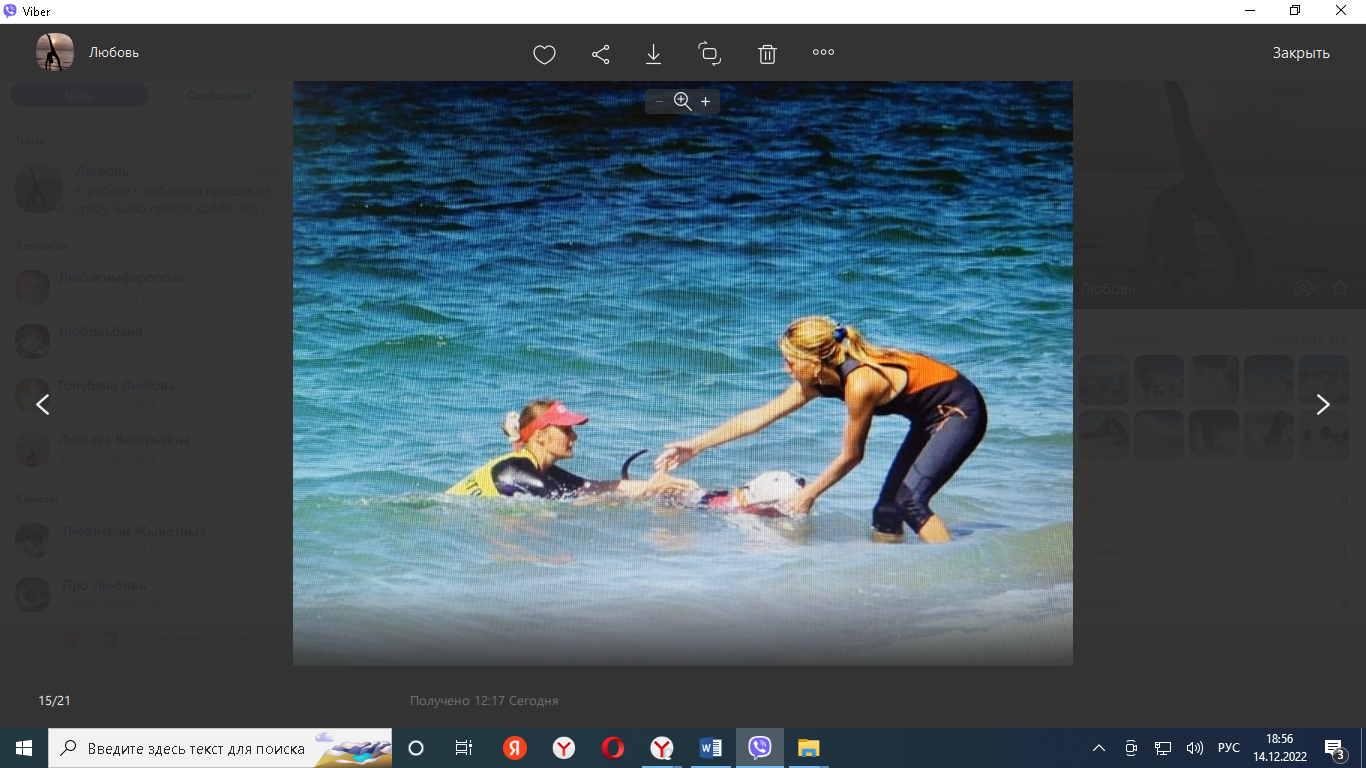 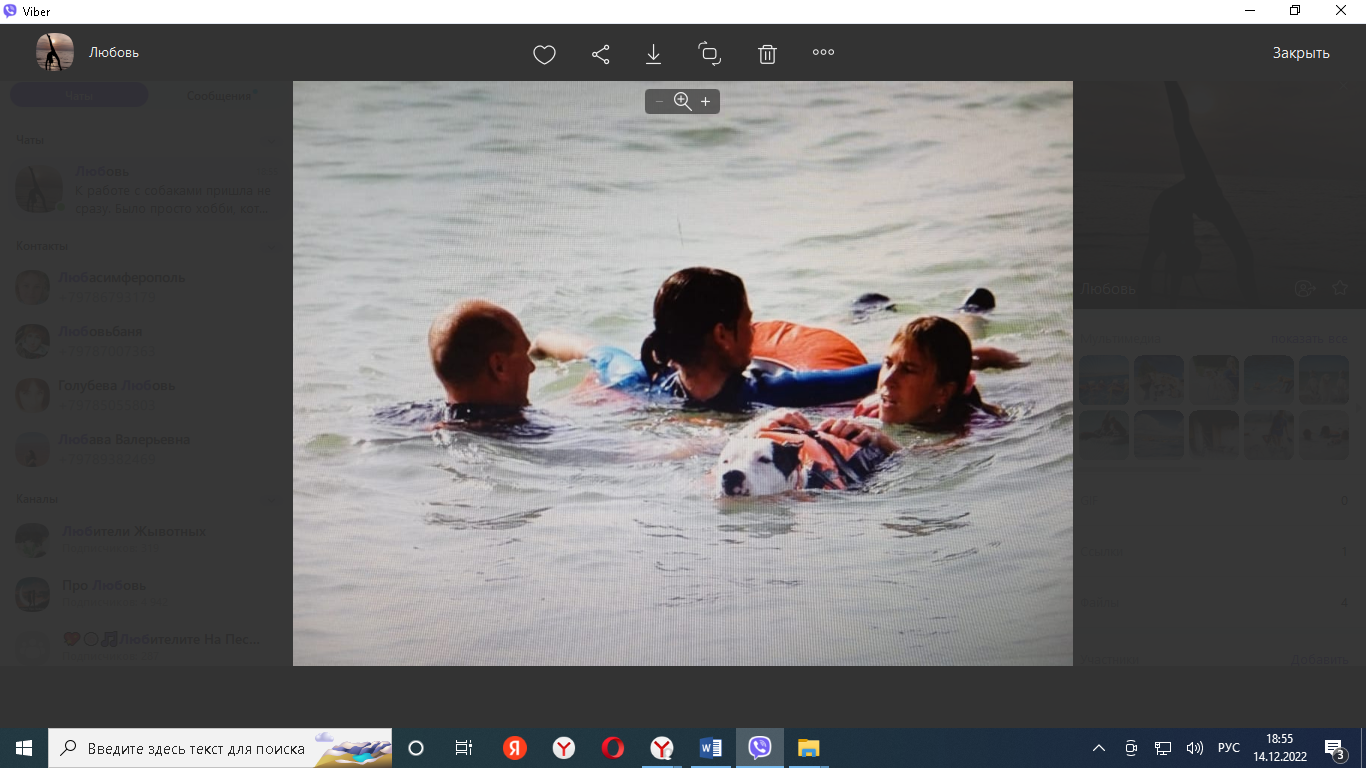 ПРИЛОЖЕНИЕ БСобаки с канистерапевтом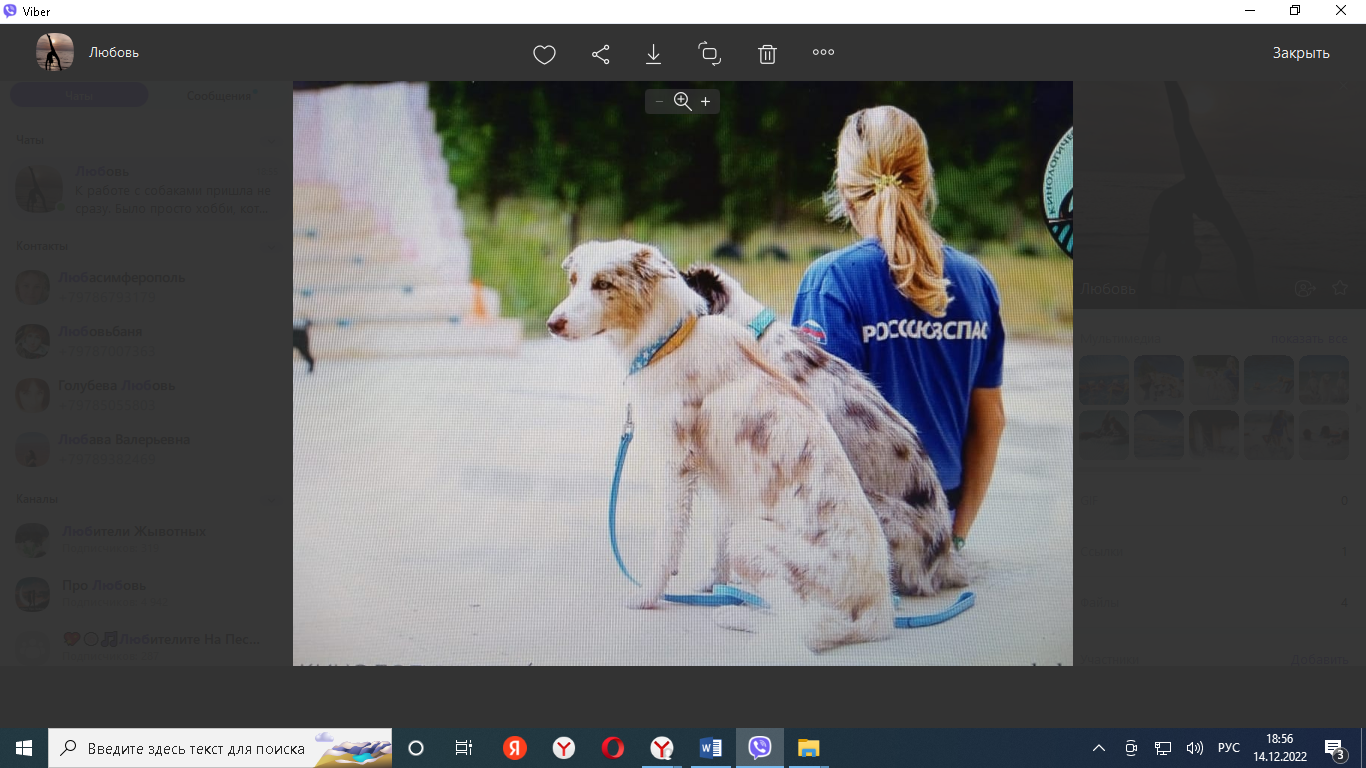 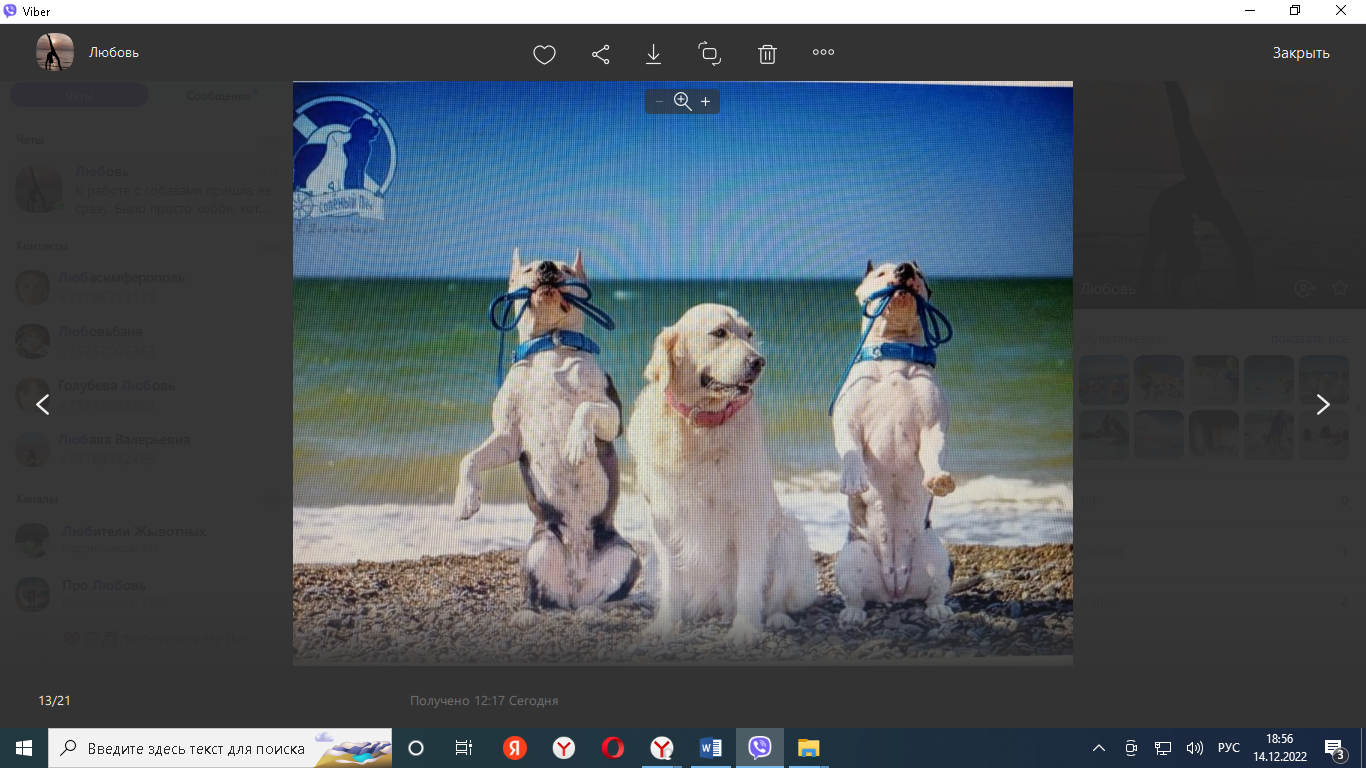 ПРИЛОЖЕНИЕ В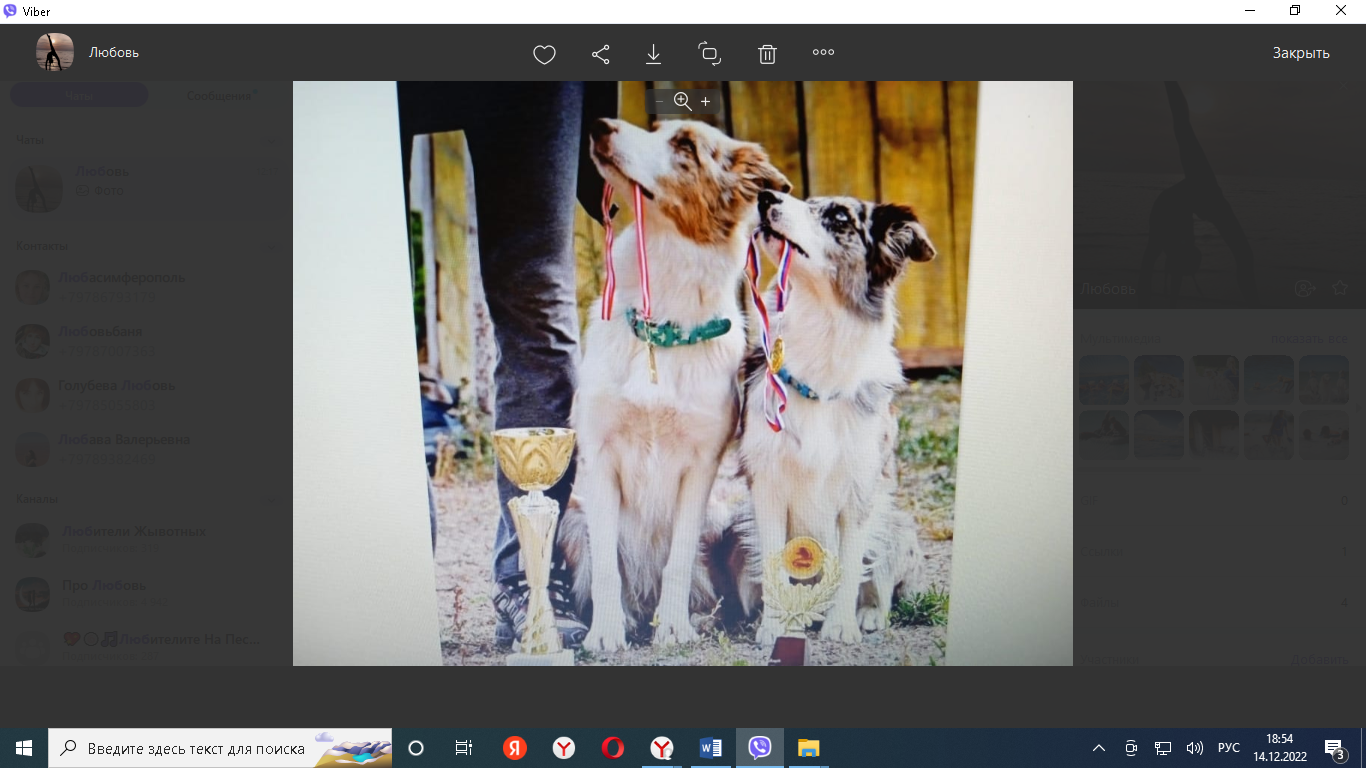 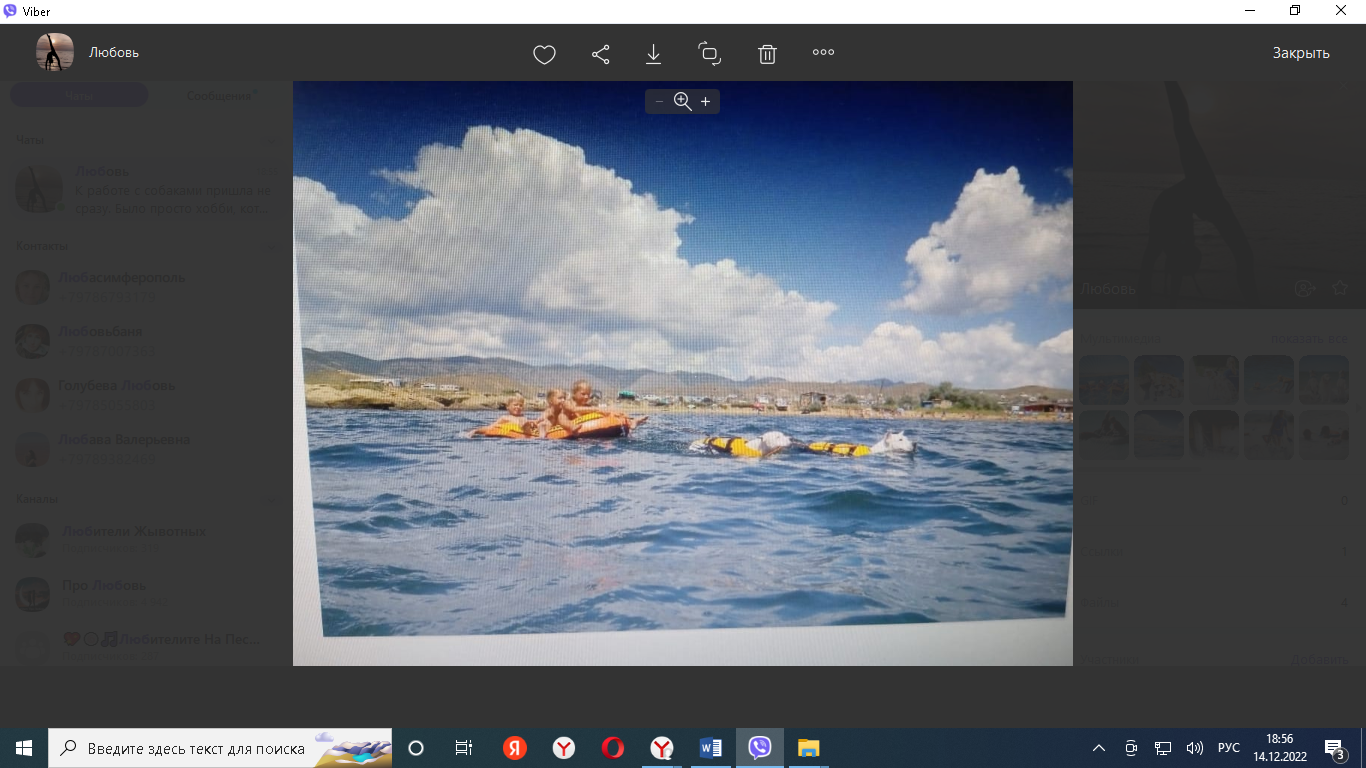 ПРИЛОЖЕНИЕ ГСобаки в работе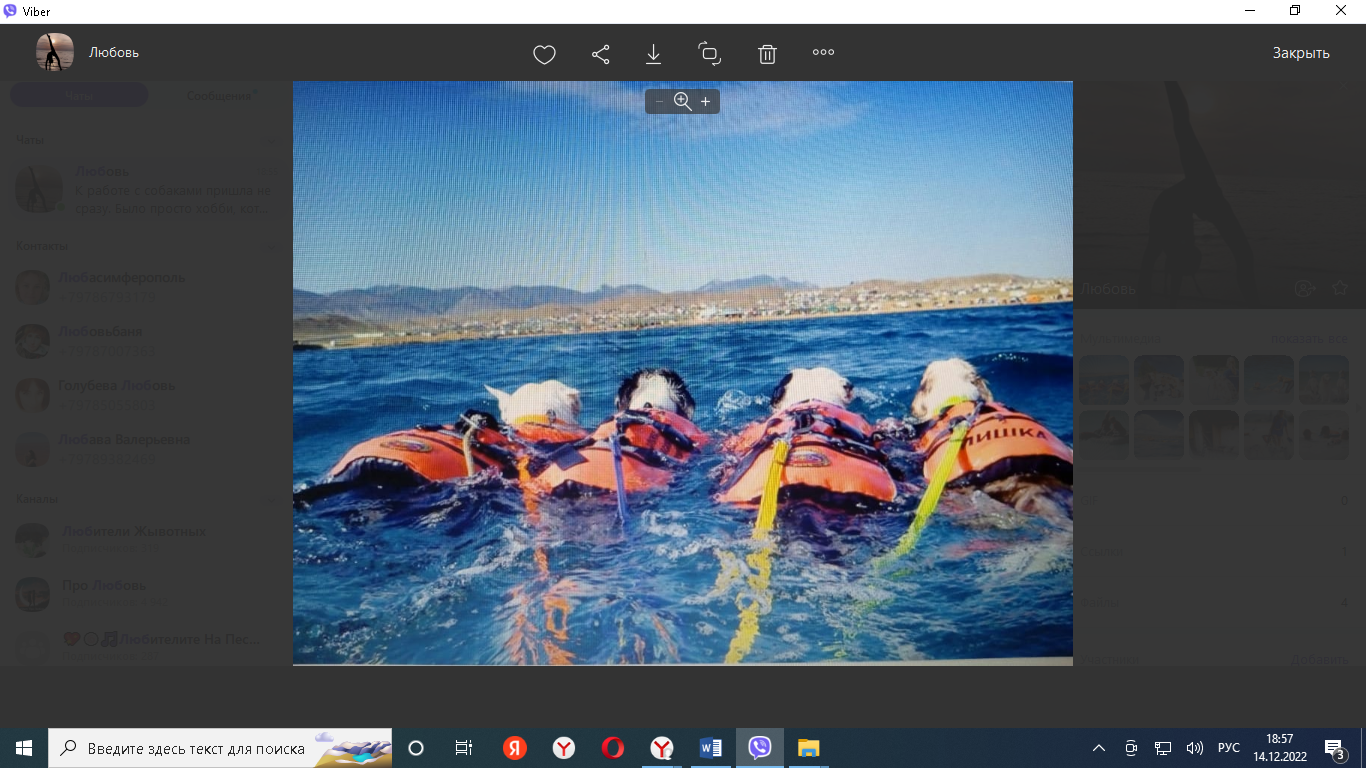 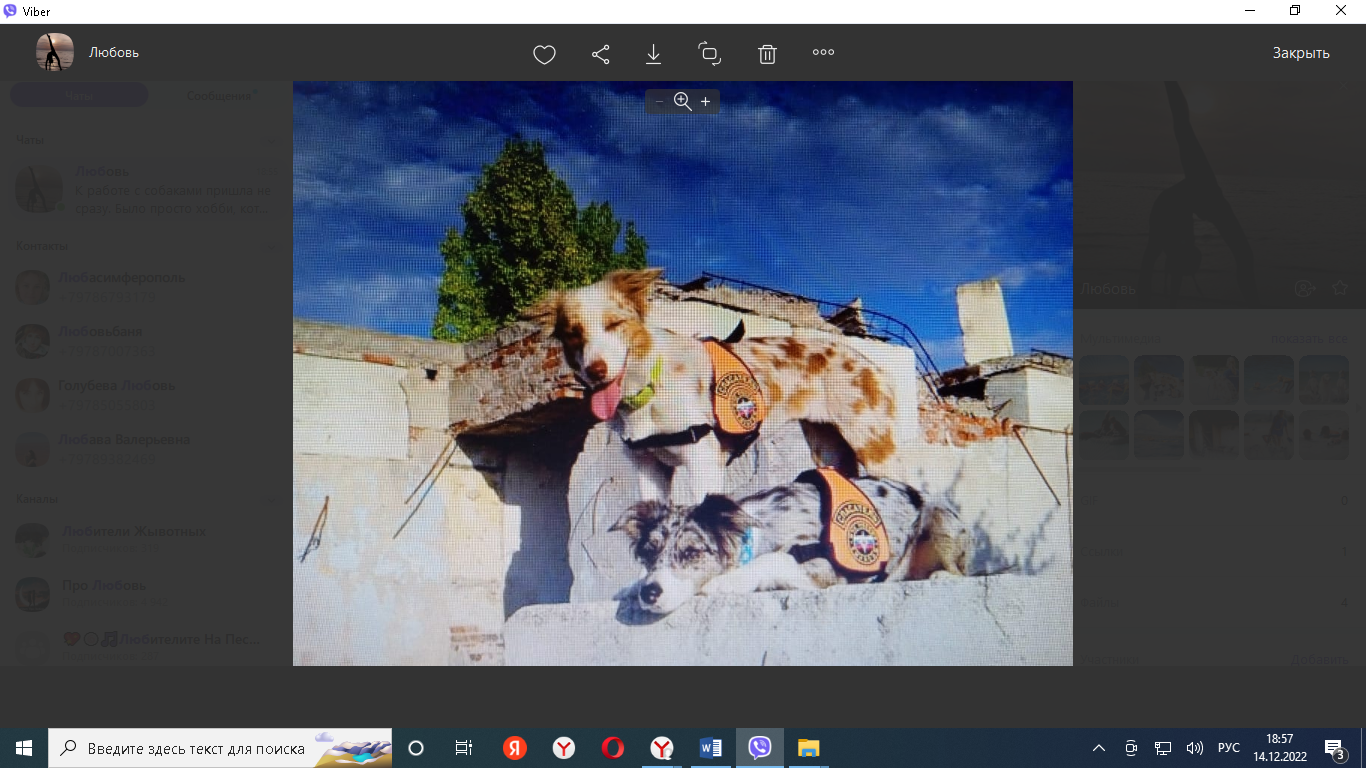 Введение4Раздел 1. Теоретические анализ взаимодействия человека и собаки	       1.1.Собака как субъект воздействия в анималотерапии8        1.2. История канистерапии в России10Раздел 2. Психологические аспекты использования собаки в канистерапии    2.1. Канистерапия как технология работы с людьми13    2.2. Зоопсихологический подход к выбору собак для     канистерапии                20Раздел 3. Эмпирическое исследование представлений о собаке как объекте привязанности3.1. Анкетирование старшеклассников 15-17 лет243.2. CustDev (кастдев) как форма общения с экспертом по канистерапии27Заключение29Список литературы31Приложение33